　生産財マーケティングチーム行き（FAX：025-246-0030）セミナー　参加申込書参加を希望される方は、メール添付又はFAXで参加申込書をご提出くださいご記入いただいた情報は、個人情報保護方針に基づき適正に取り扱います。個人情報保護方針は当機構のWebサイトをご覧ください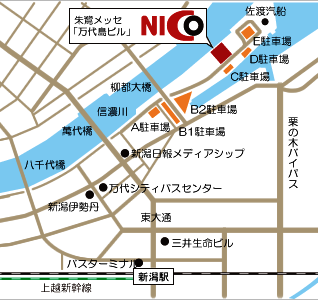 ※コロナウイルス感染症対策のため、会場でのマスク着用、アルコール消毒、検温にご協力ください。※発熱（37.5度以上）や風邪などの症状、体調に不安がある場合は、来場をお控えください。※セミナー当日は体温測定を行い、発熱がある場合は聴講等を認めませんのであらかじめご了承願います。企業名電話番号住所〒〒〒参加者(1)（役職）　　　　　　　　　　　　　　　　　　　　　　　　　　　　　　　（お名前）（役職）　　　　　　　　　　　　　　　　　　　　　　　　　　　　　　　（お名前）（役職）　　　　　　　　　　　　　　　　　　　　　　　　　　　　　　　（お名前）e-mail参加者(2)（役職）　　　　　　　　　　　　　　　　　　　　　　　　　　　　　　　（お名前）（役職）　　　　　　　　　　　　　　　　　　　　　　　　　　　　　　　（お名前）（役職）　　　　　　　　　　　　　　　　　　　　　　　　　　　　　　　（お名前）e-mail